Михаил Криштал: «У нас классная молодёжь!»Ректор опорного Тольяттинского государственного университета Михаил Криштал выступил спикером круглого стола «Национальный молодёжный проект – «Эстафета качества»: Перезагрузка: перспективы и новые возможности. Трансформация 2021». Он состоялся 15 апреля 2021 года в Московском государственном университете технологий и управления им. К.Г. Разумовского.Всероссийский конкурс «Национальный молодёжный проект – Эстафета качества» учреждён Всероссийской организацией качества (ВОК) и проходит в России с 2013 года. В проекте поучаствовали за это время более 700 участников от 5 до 35 лет из 21 региона России, а также из Узбекистана, Азербайджана, Таджикистана, Франции. Новый виток развития конкурса предполагает вовлечение в движение за деловое совершенство и социальную ориентацию на решение проблем качества творческой молодёжи и из других стран. – Молодёжь всех стран хочет и готова конструктивно общаться на всех уровнях, не смотря на действия политиков и других внешних, зачастую разрушающих личность, воздействий, – подчеркнул руководитель «Национального молодёжного проекта, – «Эстафета качества» Алексей Воронов, говоря об итогах семи лет проведения конкурса.Все последующие докладчики делились своим опытом предоставления молодёжи возможностей для самосовершенствования, кейсами качественной подготовки специалистов для различных отраслей экономики страны. Ректор Тольяттинского государственного университета Михаил Криштал представил успешный кейс сквозной профессиональной практической деятельности студентов в ТГУ на примере подготовки инженеров. Это лишь одна из сторон постоянного процесса самосовершенствования вуза. Напомним, ТГУ – дважды лауреат премии Правительства РФ в области качества (за 2009 и 2019 гг.).–  Качество – это степень соответствия идеалу, эталону. А если нет этого эталона? Как понять каков идеал качественного инженера? Качественная подготовка инженера, с моей точки зрения, – это процесс формирования такого специалиста, который сам задаёт для себя высочайшую планку и мыслит на три шага вперёд, который может сгенерировать новое, сделать так, чтобы это новое превосходило все ожидания будущих потребителей. Конечно, это нужно воспитывать, – уверен Михаил Криштал. С 2017 года в Тольяттинском госуниверситете внедрён опыт сквозной проектной деятельности, в которую вовлечены 100% студентов опорного вуза. Создано 7 профессиональных центров, 4 из них, в том числе Центр машиностроения, объединяет Высшая инженерная школа (ВИШ) – стратегический проект программы развития ТГУ. – Процесс подготовки качественного инженера должен идти через деятельность, –считает ректор ТГУ Михаил Криштал. – Я не согласен с тем, что у современных молодых специалистов снижены мотивация и стремление к самосовершенствованию. Я вижу это у ребят в университете, которые вовлечены в реальную проектную деятельность, а у нас проектная и практическая работа в основе учебного процесса. О высоком уровне подготовки инженеров в ТГУ свидетельствуют успехи инженерной команды «Формула студент», включающей в себя три направления. Команда ТГУ Togliatti Racing Team с гоночным болидом собственной разработки – трёхкратный победитель соревнований Formula Student Russia (2018, 2019, 2020 гг.), команда Smartmoto Challenge Team в 2019 году заняла 1-е место на международных соревнованиях в Испании, а собранный студентами электробайк был признан самым быстрым в Европе. В том же 2019-м команда ТГУ Togliatti Solar Team победила на международных инженерных соревнованиях Wildauer Solarbootregatta в немецком Вильдау. – Из инженерно-спортивных проектов появляются проекты, имеющие коммерческую привлекательность. Например, наш электробайк хотят производить массово, потому что он показал очень хорошие характеристики.  В ТГУ есть проекты, которые мы так или иначе поддерживаем и развиваем. Ребята получают патенты, некоторые из них находят инвесторов. Мы, по сути, превращаем университет в некую машину генерации инноваций и подготовки команд, способных их генерировать. То есть, процесс бизнес-инкубирования и акселерации интегрируем с учебным процессом, – отмечает ректор ТГУ.В вузе уже отработан механизм перехода студенческих проектов в инновационно-технологический парк ТГУ и сеть научно-исследовательских лабораторий, где создаются, в том числе, «взрослые» проекты. Здесь студентам помогают готовить опытные образцы и выходить на потенциальных инвесторов с реальными проектными решениями, упакованными в готовые бизнес-модели. – В этом году мы финансово поддержали 12 студенческих проектов, и они стали резидентами нашего инновационного технопарка. А дальше – возможность кооперации с другими площадками по схеме распределённого инжиниринга. Молодёжь у нас классная, мотивированная на результат, – рассказал Михаил Криштал.Таким образом, в ТГУ реализован механизм интеграции с научной деятельностью и процессом коммерциализации разработок в рамках механизма генерации инноваций и подготовки технологических и социальных предпринимателей. Университет работает в интересах ключевых промышленных предприятий Самарского региона, поэтому основная тематика студенческих проектов формируется с опорой на запросы работодателей. Результаты проведения круглого стола будут опубликованы в журнале «Стандарты и качество», а также направлены в органы государственной власти и всем заинтересованным лицам, изъявившим желание участвовать в проекте. Геннадий ВОРОНИН, президент Всероссийской организации качества (ВОК): – Всего 20 лет назад в России было принято решение организовать Всероссийскую организацию качества. За рубежом такие организации существуют давно, десятилетиями. 20 лет мы занимаемся пропагандой, философией качества. И я считаю, мы занимаемся благим делом. Качество – это нравственная категория. Нравственный человек никогда не будет лить воду в бензин, разбавлять молоко… Я обращаюсь к молодёжи – будьте честными.Участниками круглого стола стали представители образовательных и промышленных организаций, Советов и Союзов молодых специалистов, Росстандарта, членов Всероссийской организации качества, Комитета по техническому регулированию, стандартизации и качеству ТПП РФ и Международной Гильдии профессионалов качества.Свои кейсы также представили Елена Горбашко – проректор по научной работе Санкт-Петербургского государственного экономического университета, Эльвира Зимина – профессор кафедры общественного здоровья и организации здравоохранения Московского государственного медико-стоматологического университета им А.И. Евдокимова Минздрава России; Наталья Черных – заведующий МАДОУ «Детский сад №76», г. Ангарск; Эдгар Малинь – актёр, режиссер и педагог, выпускник школы студии МХАТ, актёр озвучания, член Союза директоров России; Константин Новиков – генеральный директор ООО «Национальные системы менеджмента»; Александр Янчук – директор по качеству промышленного объединения «ОВЕН».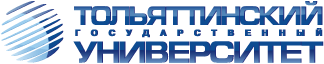 ТольяттиБелорусская, 148 8482 54-64-148 8482 53-93-92press.tgu@yandex.ru